Документ предоставлен КонсультантПлюс
Какие преференции предоставляются участникам закупок по Закону N 223-ФЗОглавление:1. Как предоставляется приоритет товарам, работам и услугам российского происхождения2. Как предоставляется преимущество малому и среднему бизнесу3. Как предоставляется преимущество самозанятым1. Как предоставляется приоритет товарам, работам и услугам российского происхожденияПравительство РФ на основании п. 1 ч. 8 ст. 3 Закона N 223-ФЗ установило преимущество российских товаров и работ (услуг), выполняемых (оказываемых) российскими лицами, по отношению к иностранным товарам и работам (услугам), которые выполняются (оказываются) иностранцами (п. 1 Постановления N 925). Кроме того, в дополнение к такому преимуществу оно определило минимальную долю закупок российских товаров, работ (услуг), выполняемых (оказываемых) российскими лицами.Преимущество предоставляется при проведении конкурентных закупок. По общему правилу это 15% от цены, предложенной участником. Исключение - закупка радиоэлектронной продукции, интеллектуальных систем управления электросетевым хозяйством (например, систем учета электрической энергии (мощности)) и (или) ПО, являющегося компонентом таких систем. В этом случае преимущество предоставляется в размере 30% (п. п. 2, 2.1, 3, 3.1, 4, 4.1 Постановления N 925).Учтите также, что Постановление N 925 необходимо применять в случаях, которые не противоречат положениям Договора о ЕАЭС и ГАТТ 1994 (Письмо Минфина России от 23.01.2020 N 24-03-08/3829).Наряду с отечественными товарами (работами, услугами) преимущества предоставляются товарам (работам, услугам) из ЕАЭС. Данная позиция отражена в Письмах ФАС России от 22.11.2019 N ИА/102692/19, Минфина России от 06.11.2019 N 24-03-07/85221, Минэкономразвития России от 10.04.2017 N ОГ-Д28-4261.Страна происхождения товара определяется заказчиком на основании сведений о товаре, которые участник представил в своей заявке. Для этих целей включите в документы закупки требование об указании участником в заявке наименования страны происхождения товара. При этом не требуйте подтверждающих документов, достаточно того, что участник укажет в заявке. Принадлежность участника к стране определяйте на основании документа о регистрации юридического лица (индивидуального предпринимателя) либо на основании документа, удостоверяющего личность, если участник закупки - физическое лицо (п. 5 Постановления N 925).Механизм предоставления преимущества различается в зависимости от способа закупки и предмета закупки.Преимущества при проведении аукциона или иной закупки, где участники пошагово снижают цену.При заключении договора цена победителя снижается (п. п. 3, 3.1 Постановления N 925):на 30%, если закупаются радиоэлектронная продукция, интеллектуальные системы управления электросетевым хозяйством (например, системы учета электрической энергии (мощности)) из реестра и (или) являющееся компонентом указанных систем ПО из единого реестра российских программ для ЭВМ и баз данных, и победитель предложил товары, отсутствующие в таких реестрах;на 15%, если закупаются иные товары (работы, услуги) и победитель предложил иностранные товары.Если цена снижена до нуля и торги прошли на право заключить договор, то победитель, предложивший иностранный товар (предложивший выполнить работу, оказать услугу с привлечением иностранных лиц) или отсутствующие в реестрах радиоэлектронную продукцию, интеллектуальные системы управления электросетевым хозяйством (например, системы учета электрической энергии (мощности)) и (или) ПО, являющееся компонентом указанных систем, заплатит больше на 15% или 30% соответственно, чем он предложит (п. п. 4, 4.1 Постановления N 925).Преимущества при проведении конкурса или иной закупки, где победитель выбирается по критериям оценки заявок либо им признается лицо, предложившее наиболее низкую цену договора.Цена участника, предложившего отечественные товары (работы, услуги), снижается для оценки и сопоставления заявок (п. п. 2, 2.1 Постановления N 925):на 30%, если закупаются радиоэлектронная продукция, интеллектуальные системы управления электросетевым хозяйством (например, системы учета электрической энергии (мощности)) из реестра и (или) являющееся компонентом указанных систем ПО, включенное в единый реестр российских программ для ЭВМ и баз данных, и победитель предложил товары, содержащиеся в таких реестрах;на 15%, если закупаются иные товары (работы, услуги) и победитель предложил товар российского происхождения.Договор по результатам таких закупок заключается по цене, предложенной победителем.Указанные правила не применяются в следующих ситуациях (п. 6 Постановления N 925):закупка не состоялась и подана только одна заявка;все заявки содержат предложение к поставке только российской продукции;все заявки содержат предложение к поставке только иностранной продукции;заявка участника конкурса или иной закупки, где победитель выбирается по критериям оценки заявок либо им признается лицо, предложившее наиболее низкую цену договора, содержит предложения поставить российскую и иностранную продукцию, и доля последней в стоимостном выражении равна или превышает 50%;заявка участника аукциона или иной закупки, где участники пошагово снижают цену, содержит предложения поставить российскую и иностранную продукцию, и доля последней в стоимостном выражении равна или не превышает 50%.Для предоставления приоритета включите в ваше положение, а также в документацию о проведении закупки в полном объеме сведения, перечисленные в п. 5 Постановления N 925.Если предоставили участнику приоритет, в ходе исполнения договора с таким участником нельзя менять страну происхождения товара. Исключением является только случай, когда иностранный товар меняется на товар из стран ЕАЭС, при этом характеристики новых товаров качественно не хуже товаров, изначально указанных в договоре (пп. "и" п. 5 Постановления N 925).Учтите, что положения п. п. 5, 6 Постановления N 925 распространяются и на закупки товаров из реестра (Письмо Минфина России от 06.11.2019 N 24-03-07/85221).Минимальная доля закупок российских товаровПравительство РФ определило минимальную долю закупок товаров российского происхождения.По мнению Минпромторга России, для достижения минимальной доли закупок российских товаров им следует предоставить приоритет в порядке, предусмотренном положением о закупке. Кроме того, в документации о закупке в этом случае надо установить требование о том, что участник представляет в заявке информацию о нахождении товара в одном из указанных реестров.Ответственность за несоблюдение названных квот, порядок соответствующих контроля и отчетности пока не установлены.Рекомендуем предусмотреть в положении о закупке особенности проведения закупок, направленных на достижение минимальной доли. При этом учтите, что для российских товаров установлен лишь приоритет над иностранными - запрещать или ограничивать допуск иностранных товаров нельзя.2. Как предоставляется преимущество малому и среднему бизнесуЧасть заказчиков по Закону N 223-ФЗ должны осуществить определенный объем закупок у субъектов малого и среднего предпринимательства. Учтите, положения Закона N 223-ФЗ, касающиеся участия СМСП в закупках товаров, работ, услуг, и Постановления Правительства РФ от 11.12.2014 N 1352 распространяются на самозанятых, которые не являются ИП (ч. 15 ст. 8 Закона N 223-ФЗ, п. 2(4) Постановления Правительства РФ от 11.12.2014 N 1352).2.1. Кто должен проводить закупки у СМСППроводить определенный объем таких закупок должны все заказчики, осуществляющие закупки по Закону N 223-ФЗ. Исключение - заказчики, которые сами являются СМСП. Они могут не применять положения Постановления N 1352 (п. 2 ч. 8 ст. 3 Закона N 223-ФЗ, п. 2 Постановления N 1352).2.2. Как определить объем закупок, который нужно осуществить у СМСПВсего за год вы должны закупить у СМСП на сумму не менее 25% от вашего годового стоимостного объема договоров, заключенных по результатам закупок. При этом не меньше 20% годового стоимостного объема договоров нужно заключить по результатам процедур, к участию в которых допускаются только СМСП. Последнее требование не применяется к заказчикам, которые проводят закупки по Постановлению Правительства РФ от 06.03.2022 N 301 (п. 2(7) Постановления Правительства РФ от 11.12.2014 N 1352, п. 5 Положения об особенностях участия СМСП в закупках).Остальные договоры, которые учитываются в объеме закупок у СМСП, можно заключать любым способом, предусмотренным положением о закупке, в том числе предусмотреть требование о привлечении к исполнению договора субподрядчиков из числа СМСП (п. 4 Положения об особенностях участия СМСП в закупках).При этом учтите, что для целей расчета объема закупок у СМСП в годовом стоимостном объеме всех ваших договоров не учитываются закупки, перечисленные в п. 7 Положения об особенностях участия СМСП в закупках.Важно! Отдельные госкомпании, а также их "дочки" и "внучки" при расчете годовых объемов закупок, перечисленных в п. 7 Положения об особенностях участия СМСП в закупках, не учитывают закупки, проводимые с 1 января 2020 г. Важное условие - договор по ним должен предусматривать одновременно проектирование и строительство автомобильных дорог (их участков) общего пользования федерального значения и (или) отдельных дорожных сооружений, составляющих их часть. При этом необходимо установить требование к участнику привлечь к исполнению такого договора (соглашения) субподрядчиков (соисполнителей) из числа СМСП. В годовом отчете данные договоры указываются отдельной позицией (п. 2 (5) Постановления N 1352).Предусмотрите указанные объемы закупок у СМСП в плане закупок и контролируйте их объем в течение всего года. По его итогам вам предстоит составлять отчет, в котором необходимо отразить фактически выполненный объем закупок у СМСП (ч. 21 ст. 4 Закона N 223-ФЗ).При этом учтите, что фактический объем закупок определяется по заключенным договорам, а по договорам со сроком исполнения больше одного года - по объему оплаты в текущем году (п. 6(1) Положения об особенностях участия СМСП в закупках, Письмо Минфина России от 17.01.2020 N 24-01-08/1945).2.3. Каким способом провести закупку у СМСПЧтобы выбрать способ закупки, необходимо определить, будет ли она проводиться только среди СМСП или с участием любых лиц. Для этого утвердите, разместите в ЕИС и на своем сайте перечень товаров, работ и услуг, закупаемых у СМСП. При этом допускается закупать их у любых лиц, в том числе не у СМСП (п. п. 8, 10 Положения об особенностях участия СМСП в закупках). При составлении перечня исходите из необходимых вам объемов закупок у СМСП с учетом следующих правил (п. п. 18, 19 Положения об особенностях участия СМСП в закупках):если начальная (максимальная) цена договора не превышает 200 млн руб., вы обязаны проводить закупку товаров, работ, услуг из перечня только среди СМСП;при начальной (максимальной) цене договора от 200 до 800 млн руб. вы можете провести закупку товаров, работ, услуг из перечня только среди СМСП;закупку дороже 800 млн руб. проводить только среди СМСП нельзя.Закупку, участниками которой могут быть только СМСП, можно провести как конкурентной, так и неконкурентной процедурой (см. Письмо Минфина России от 06.12.2018 N 24-05-09/88660).Конкурентную процедуру проводите в электронной форме только на площадках, отобранных Правительством РФ. Список таких электронных площадок и ссылки на них вы можете найти на главной странице официального сайта ЕИС - zakupki.gov.ru (ч. 10 ст. 3.4 Закона N 223-ФЗ). Если вашим положением о закупке конкретная площадка не определена, выбирайте любую из отобранных Правительством, ограничений нет.Способ такой конкурентной закупки определите с учетом правил, установленных вашим положением о закупке. Ее можно проводить в электронной форме любым из четырех классических способов: конкурс, аукцион, запрос котировок, запрос предложений (ч. 2 ст. 3.4 Закона N 223-ФЗ).Неконкурентную закупку среди СМСП проводите по правилам, установленным вашим положением о закупке. Например, вы вправе предусмотреть в нем проведение такой закупки на электронной площадке по принципу "электронного магазина". При описании данного способа учтите требования, перечисленные в п. 20(1) Положения об особенностях участия СМСП в закупках.Срок заключения договора в случае проведения неконкурентной закупки должен составлять не более 20 дней со дня принятия заказчиком решения о его заключении. Исключением являются случаи, когда в соответствии с законодательством РФ для заключения договора необходимо его одобрение органом управления заказчика, а также случаи, когда действия (бездействие) заказчика при осуществлении закупки обжалуются в антимонопольном органе либо в судебном порядке. В этих случаях договор должен быть заключен в течение 20 дней со дня вступления в силу решения антимонопольного органа или судебного акта, предусматривающего заключение договора (п. 27 Положения об особенностях участия СМСП в закупках).Закупку, участниками которой могут быть любые лица, а также с условием о привлечении субподрядчиков из числа СМСП проводите любым способом, предусмотренным вашим положением о закупке (п. 4 Положения об особенностях участия СМСП в закупках).Срок оплаты по договору с СМСП, заключенному по результатам закупки у СМСП, должен составлять не более 7 рабочих дней со дня, когда заказчик подписал документ о приемке по договору (отдельному этапу договора) (п. п. 14(3), 28, 32(1) Положения об особенностях участия СМСП в закупках). Включите соответствующее условие в документацию о закупке и проект договора.Важно! Если договор заключен с СМСП по итогам закупки, проведенной не для целей, указанных в Постановлении N 1352, вы можете установить иной срок оплаты (Постановления Арбитражного суда Северо-Западного округа от 21.02.2020 N Ф07-16068/2019 по делу N А56-167042/2018, Арбитражного суда Волго-Вятского округа от 02.08.2018 N Ф01-2914/2018 по делу N А11-7390/2017). Такой срок должен быть предусмотрен в положении о закупке, при этом необходимо соблюдать ряд условий (ч. 5.3, 5.4 ст. 3 Закона N 223-ФЗ).3. Как предоставляется преимущество самозанятымНа период действия эксперимента физлицам (кроме ИП), применяющим специальный налоговый режим "Налог на профессиональный доход" (самозанятым), предоставляется преимущество: они могут принимать участие в закупках, проводимых среди СМСП. Это следует из ч. 15 ст. 8 Закона N 223-ФЗ.Учтите, к самозанятым применяются положения Постановления N 1352, но с учетом следующих особенностей (п. 2(4) данного Постановления):статус самозанятых подтверждается наличием соответствующей информации на сайте ФНС. От участника закупки, субподрядчика (соисполнителя) нельзя требовать представить информацию и документы, которые свидетельствуют о постановке на учет в налоговом органе в качестве плательщика НПД;если закупка проводится на основании пп. "б" или "в" п. 4 Положения об особенностях участия СМСП в закупках и на сайте ФНС нет информации о применении НПД участником закупки, субподрядчиком (соисполнителем), нужно отказать участнику в допуске к участию в закупке либо отказаться от заключения с ним договора.КонсультантПлюс | Готовое решение | Актуально на 16.03.2023При закупках по Закону N 223-ФЗ установлен приоритет товаров, работ и услуг российского происхождения. В конкурентных закупках товары (работы, услуги) из России и ЕАЭС имеют преимущество в цене перед иностранными товарами, работами и услугами. Для предоставления такого приоритета заказчики включают соответствующие условия в документы закупки.Преимущество предоставляется также субъектам малого и среднего предпринимательства. Оно заключается в том, что некоторые заказчики обязаны провести часть своих закупок среди СМСП и представители крупного бизнеса к основной массе таких закупок не допускаются.Преимущество имеют и самозанятые (кроме ИП) - физлица, применяющие специальный налоговый режим "Налог на профессиональный доход". Они могут принимать участие в закупках, проводимых среди СМСП.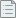 Образец положения о закупке товаров, работ, услугКакие товары признаются российскими в рамках реализации Постановления Правительства РФ от 03.12.2020 N 2013Такими товарами признаются товары, включенные в один из реестров, упомянутых в Постановлениях Правительства РФ от 30.04.2020 N 616 и от 10.07.2019 N 878 (п. 2 Постановления Правительства РФ от 03.12.2020 N 2013). К ним относятся:реестр российской промышленной продукции (https://gisp.gov.ru/pp719v2/pub/prod/);единый реестр российской радиоэлектронной продукции (https://gisp.gov.ru/rep/marketplace/#/products);евразийский реестр промышленных товаров (https://erpt.eecommission.org/).Пример расчета объема закупок у СМСП при планированииСовокупный годовой объем планируемых закупок составляет 100 000 000 руб.На сумму 2 000 000 запланированы закупки услуг по водоснабжению, водоотведению и теплоснабжению (пп. "и" п. 7 Положения об особенностях участия СМСП в закупках).Запланировать необходимо не менее 20% закупок, проводимых только среди СМСП (п. 5(1) Положения об особенностях участия СМСП в закупках).(100 000 000 - 2 000 000) x 0,20 = 19 600 000В план закупки необходимо включить закупки, проводимые только среди СМСП на сумму не менее 19 600 000 руб.